Prayers of IntercessionChurch communities are invited to select one of more prayers from those below.Presider: Conscious that each person is precious in the eyes of the Lord, let us place our prayers before God who is kind and merciful, and rich in compassion.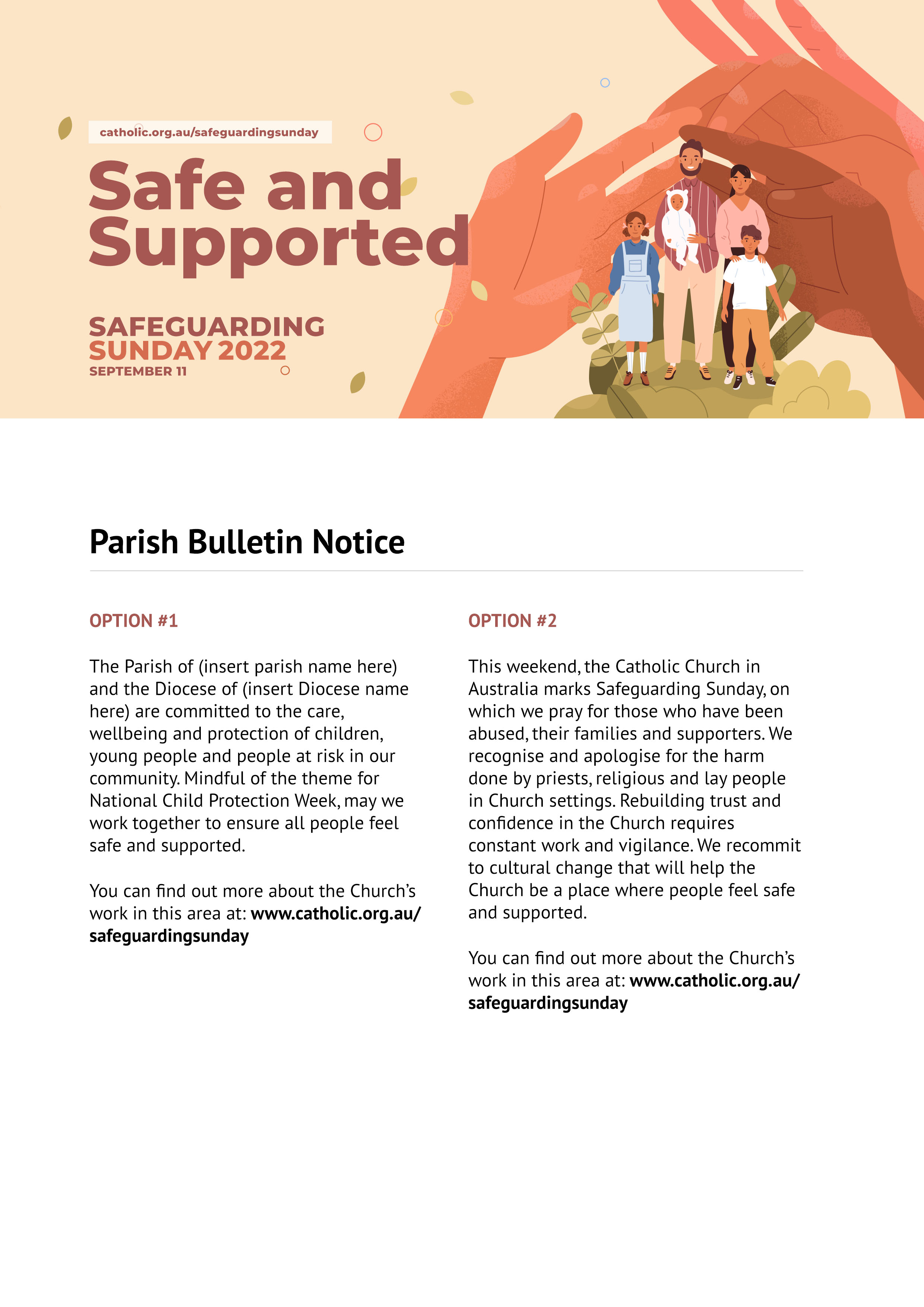 For our community: that we have the strength to stand in solidarity with victims of abuse, the humility to come to terms with the sinful crimes of the past and the patience to stop and listen to children and the vulnerable.Let us pray to the LordR: Lord hear our prayerFor families: that they may grow stronger and more resilient in their love and care for one another so that children are raised in safe and nurturing environments.Let us pray to the LordR: Lord hear our prayerFor parents, relatives, mentors, teachers, coaches and other adults: that they may always follow the example of Jesus Christ, the GoodShepherd, by treating children and young people with proper respect and care.Let us pray to the LordR: Lord hear our prayerFor those whose lives have been traumatised through abuse: that they may find the courage to share their story and to find lasting peace and healing.Let us pray to the LordR: Lord hear our prayerFor children in our parishes: that we may all work collaboratively to ensure the happiness and confidence of every child, and foster an environment of safety and protection where children flourish.Let us pray to the LordR: Lord hear our prayerFor Church leaders, especially Pope Francis, Bishop ________, Leaders of Religious Congregations, lay leaders of Church organisations and all entrusted with ministry and pastoral care in the Church: that they will continue to help build stronger faith communities that will promote the safety of children and adults at risk.Let us pray to the LordR: Lord hear our prayerFor our community as it seeks to follow the example of Christ and the teachings of his Church: that we will work to ensure that policies and procedures are implemented to protect children, young people and the vulnerable in our society.Let us pray to the LordR: Lord hear our prayerPresider: Gracious and loving God, source of all truth, justice and healing, we implore you to hear the prayers we offer and to look favourably onthe pleas of your people. We ask this through Christ our Lord.All: Amen.